Зачем Россия переходит на цифровое эфирное телевидение?
Федеральная целевая программа решает в первую очередь важную социальную задачу – делает доступными и бесплатными для всех жителей России 20 федеральных телеканалов в высоком «цифровом» качестве. Сделать это на базе аналогового телевидения нельзя по причине высоких затрат на его содержание и модернизацию, а также по причине ограниченности свободного радиочастотного ресурса. Для миллионов россиян цифровое эфирное телевидение будет означать улучшение качества жизни и устранение информационного неравенства.
Чем цифровое эфирное телевидение лучше аналогового?
Цифровое эфирное телевизионное вещание позволяет существенно повысить качество изображения и звука, расширить число доступных населению телеканалов, экономить частотный ресурс, а также предоставляет возможность развития новых современных услуг.
В чем преимущество ЦЭТВ от РТРС перед предложениями коммерческих операторов телевидения?Преимущество цифрового эфирного телевидения РТРС – отсутствие абонентской платы за основные обязательные общедоступные каналы первого и второго мультиплексов.Когда будет отключено аналоговое телевещание по всей стране? 
Принудительного отключения аналоговых телеканалов не планируется. Президент РФ Владимир Путин утвердил изменения в Указе № 715 «Об общероссийских обязательных общедоступных телеканалах и радиоканалах». Редакция документа, определяющего развитие российского телерадиовещания, закрепляет сохранение аналоговой трансляции основных российских телеканалов до 2018 года включительно. Для обеспечения параллельной трансляции в аналоговом и цифровом форматах Правительство Российской Федерации предоставит общероссийским обязательным общедоступным телеканалам и радиоканалам субсидии на цели аналогового эфирного распространения сигнала в населенных пунктах с численностью менее 100 тысяч жителей до 2018 года включительно. Предполагается, что телеканалы при желании смогут продолжить вещание в аналоговом формате и после 2018 года. Аналоговый формат вещания сохранится до тех пор, пока в нем будет необходимость у телезрителей и вещателей
Какое приемное оборудование необходимо?
Подключение оборудования для просмотра цифрового эфирного телевидения не занимает много времени и не требует специальных навыков и знаний. Для приема ЦЭТВ на новом телевизоре с поддержкой стандарта DVB-T2 нужна лишь антенна ДМВ диапазона. Для старого аналогового телевизора, кроме антенны, нужна специальная приставка (SetTopBox, STB, или просто «цифровая приставка»).Контактная информация для телезрителей по вопросам о цифровом эфирном телевидении. Центр консультационной поддержки населения в Курской областиСпециалисты центра консультационной поддержки (ЦКП) РТРС в Курской области готовы ответить на вопросы о цифровом телевидении, объяснить, как правильно выбрать и подключить приемное оборудование.Телефон ЦКП: +7 906 692-62-12, +7 (4712) 360-212е-mail: help@tv46.ruГрафик работы: понедельник-четверг с 8:00 до 17:00, пятница с 8:00 до 15:45Контакты ЦКП можно найти на официальном сайте РТРС.РФ в разделе «Телезрителям».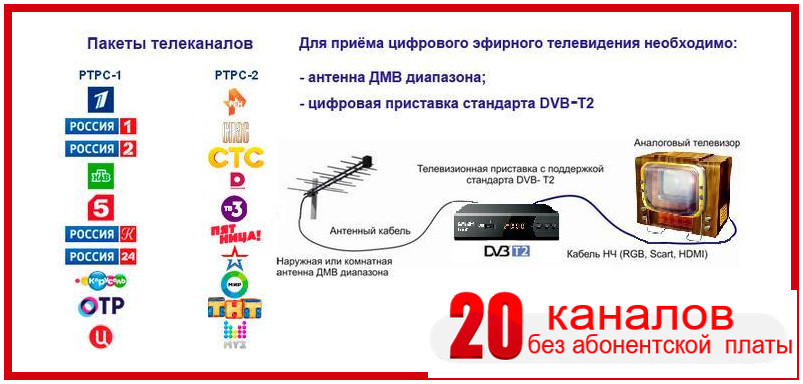 